Priorities for the WeekWeekly Calendar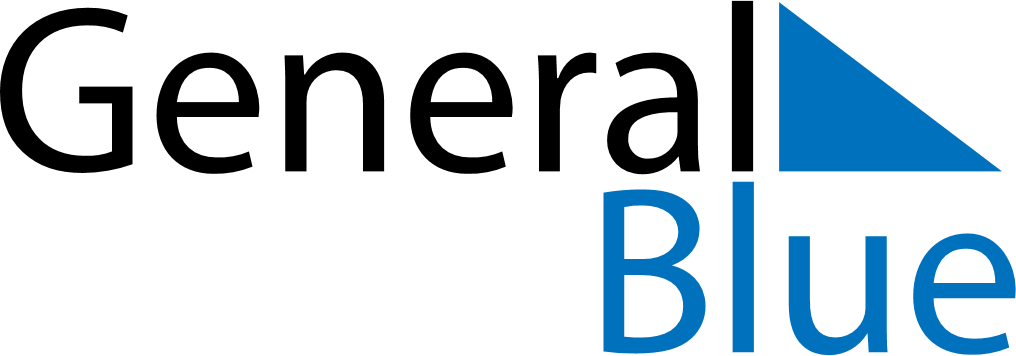 July 26, 2021 - August 1, 2021Weekly CalendarJuly 26, 2021 - August 1, 2021Weekly CalendarJuly 26, 2021 - August 1, 2021Weekly CalendarJuly 26, 2021 - August 1, 2021Weekly CalendarJuly 26, 2021 - August 1, 2021Weekly CalendarJuly 26, 2021 - August 1, 2021Weekly CalendarJuly 26, 2021 - August 1, 2021Weekly CalendarJuly 26, 2021 - August 1, 2021MONJul 26TUEJul 27WEDJul 28THUJul 29FRIJul 30SATJul 31SUNAug 016 AM7 AM8 AM9 AM10 AM11 AM12 PM1 PM2 PM3 PM4 PM5 PM6 PM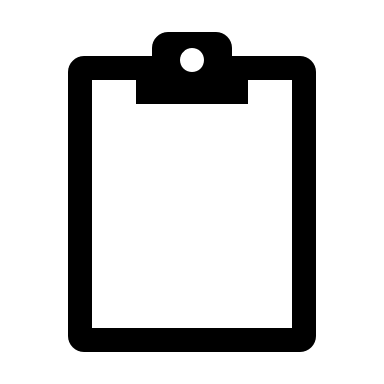 